Publicado en Barcelona el 24/01/2022 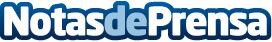 Nace Feetcalm, la primera firma enfocada en exclusiva al cuidado integral de los piesFeetcalm, con sede en Barcelona, apuesta en su lanzamiento por 26 productos innovadores dirigidos al cuidado total de pies y piernas, todos ellos testados dermatológicamente tras un proceso de investigación que garantiza la eficacia y calidad. Se trata de la primera marca española en lanzar una línea completa de espumas para el cuidado total de los pies. Feetcalm se convierte, además, en la primera compañía del mundo en contar con una colección de ampollas para el cuidado integral de los piesDatos de contacto:Natalia García GarayzabalInstagram: @feetcalmcosmetics695592181Nota de prensa publicada en: https://www.notasdeprensa.es/nace-feetcalm-la-primera-firma-enfocada-en Categorias: Nacional Industria Farmacéutica Sociedad Cataluña Consumo http://www.notasdeprensa.es